                                         ОТЧЕТ ЗА 2021  ГОД.При выполнении переданных полномочий по опеке и попечительству в 2021 году было выявлено 5 несовершеннолетних, оставшихся без попечения родителей. В разрезе 5 лет это выглядит следующим образом :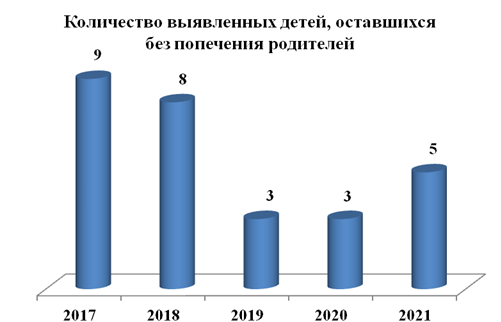 Выявленные дети остались без попечения родителей по следующим причинам:- смерть родителей - 1 ребенок,- родители были лишены родительских прав – 1 ребенок,- родители ограничены в родительских правах- 3 ребенокВсе выявленные дети были устроены:  в приемные семьи - 1 ребенок, под опеку(попечительство) – 4 ребенка ;На  31.12.2021 г.  всего состоит на учете  104 человека из числа  детей-сирот и детей, оставшихся без попечения родителей.  Из них: под опекой (попечительством) находится 41 ребенок,  в приемных семьях воспитывается  63 человека, усыновлено  - 20 детей.Динамика за пять лет: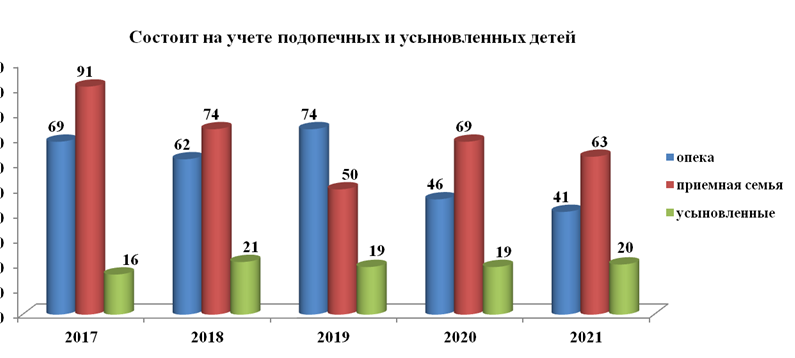 Приемных семей в районе - 34.Назначено и выплачено  единовременных пособий -  на 10 человек (дети прибыли из других регионов); Предоставлены льготы  34 приемным семьям.Поставлены на льготную очередь для предоставления жилого помещения из специализированного жилого фонда Воронежской области  –  59 чел.Летом 2020 года, с учетом сложившейся эпидемиологической обстановки,   15 детей из категории детей-сирот и детей, оставшихся без попечения родителей, были охвачены различными видами отдыха и оздоровления.По заявлению органов опеки и попечительства за злостное уклонение от уплаты алиментов были привлечены к уголовной ответственности по ч. 1 ст. 157 УК РФ 8  родителей.За прошедшие годы значительно выросло количество усыновленных детей, оставшихся без попечения родителей, всего на учете в органах опеки и попечительства состоит 20 усыновленных детей.По инициативе органа опеки и попечительства в 2021 году в защиту прав несовершеннолетних  было  подано в суд  2 иска о лишении родительских прав  3 родителей  в защиту 5 детей, (АППГ-2 иска, в отношении 2 родителей, в защиту            2 ребенка); С целью выявления несовершеннолетних, находящихся в тяжелой жизненной ситуации, выявления семей, находящихся в социально опасном положении специалисты по опеке и попечительству приняли участие в профилактических рейдах: «Подросток», «Здоровье», «Семья» «Школа», «Каникулы», в 2021 году было проведено 16  профилактических рейдов (АППГ 13 рейдов).Совместно с представителями органов системы профилактики проводились индивидуальные профилактические беседы, с детьми и родителями, посещались семьи по месту жительства.  Индивидуальная профилактическая работа проводилась в соответствии с программой реабилитации, утвержденной на заседании КДНиЗП.  При необходимости инициировалось направление детей в социально-реабилитационный центр. В 2021 году в  КУ ВО «Новохоперский социально-реабилитационный центр для несовершеннолетних»  органом опеки и попечительства было направлено 18 детей.Ведущий специалист по опеке и попечительствуотдела по образованию, опеке и попечительствуадминистрации муниципального района                                          И.И. Ермолова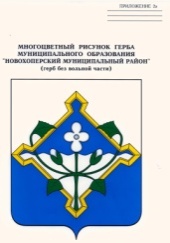 РОССИЙСКАЯ  ФЕДЕРАЦИЯАДМИНИСТРАЦИЯ НОВОХОПЕРСКОГОМУНИЦИПАЛЬНОГО РАЙОНАВОРОНЕЖСКОЙ ОБЛАСТИОТДЕЛ ПО ОБРАЗОВАНИЮ, ОПЕКЕ И ПОПЕЧИТЕЛЬСТВУпл. Революции, 13, г. Новохоперск,Воронежской области, 397400,Факс (47353) тел. 3-15-50ОГРН1023600991589ИНН 3617002155КПП 361701001« 24 »  января    2022 г.  № 27